Программа оздоровительного отдыха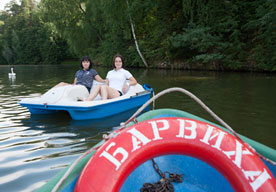 Для тех, кто желает:Отдохнуть в комфортной и здоровой обстановке санаторияПриобрести отдельную лечебную программу. В этом случае стоимость путевки оздоровительного отдыха суммируется со стоимостью лечебной программы «CHЕCK UP» (КРАТКОСРОЧНОГО ДИАГНОСТИЧЕСКОГО ОБСЛЕДОВАНИЯ)ПРОГРАММЫ СПА И КОСМЕТОЛОГИИ.Программа диагностики и лечения бессонницыДиагностика и лечение тяжелых форм храпа, апноэ сна и дыхательной недостаточности во снеПриезжает вместе с пациентом, которому необходимо сопровождение, и не планирует получать медицинские процедуры.В стоимость включено:Размещение;6-ти разовое диетическое питание по системе «меню-заказ»;Пользование библиотекой;Вечерние досуговые мероприятии, организуемые по плану санатория;Стоянка 1 автомобиля на круглосуточной охраняемой парковке санаторияТерренкур.Консультация врача-терапевтаРегистрация электрокардиограммыПосещение плавательного бассейна (работает ежедневно, с 9-00 до 18-00)Посещение тренажерного залаУсловия предоставления путевок:Скидка на дополнительные места 10% от цены 2-х местного размещения.Заезд в 09-00, выезд в 00-00.ПРОТИВОПОКАЗАНИЯ:Программа не предназначена для людей с онкологическими заболеваниями,  с болезнями в стадии обострения, людей недавно перенесших тяжелые заболевания, хирургическое вмешательство. 